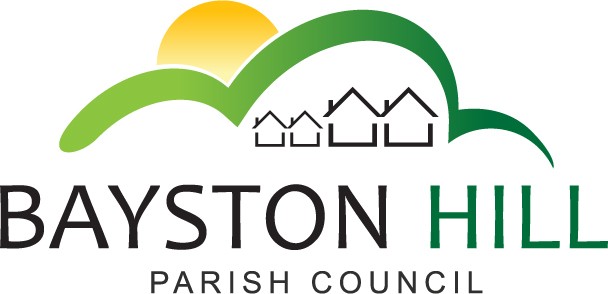 						   ‘protecting and improving the quality of life						      for all Bayston Hill residents’Clerk to the Council/RFO: Caroline HigginsChairman: Cllr Tim Ryan Minutes of the Full Council Meeting held at 7.00 pm on Monday 9 September 2019 in the Memorial Hall.Present:	Cllrs Ryan; Clode; Howells; Wright; Hudson; Whittall; Clarke; Robinson; Underwood; Gouge; Jones and Lewis; Cllr Parkhurst from 7:15pmIn attendance:	Caroline Higgins, Clerk; Mr P Glossop; Ms Rachel Evans, Bluebird Care	 PR & Marketing Officer53.19/20		TO RECEIVE APOLOGIES AND REASONS FOR ABSENCE – None54.19/20	DECLARATIONS OF INTEREST – Cllr Clarke declared his interest in the grant application at Agenda item 58.19/20 as the Parish Council representative to the Bayston Hill Crown Green Bowling Club.  Cllr Whittall declared her interest in football pitches, which are hired by her son-in-law.55.19/20	PUBLIC SPEAKING/QUESTIONS AT COUNCIL MEETINGS – Mr Glossop expressed his concern that there was nobody speaking in opposition to the development of the Oakland / Glebeland site at the recent meeting of Shropshire Council Planning Committee at which the development was agreed. 	Rachel Evans introduced herself and her role which is to help Bluebird Care get involved with the community of Bayston Hill.  She offered to support community events.56.19/20	CHAIR’S REPORT – The Chair spoke with enthusiasm about serving the community on the Parish Council and encouraged other members to get involved in community initiatives such as distribution of SmartWater kits to their neighbours.	He reminded Councillors to contact the Clerk with issues about the accuracy of minutes or requests for further information in advance of meetings to ensure the best use is made of meeting time.	He reported that three residents had expressed an interest in taking part in a Community SpeedWatch Scheme and offered to arrange a meeting with local police and Neighbourhood Watch members to set up a scheme.At 7:15pm Cllr Parkhurst joined the meeting	The Chair proposed the Council holds an informal session to get to know each other better to identify the different skills each member can bring to the Council.  He was seconded by Cllrs Underwood and Clode.	The Chair proposed that training sessions be held regularly at Bayston Hill to encourage members to attend.57.19/20	MINUTES – Cllr Clarke requested his declaration of interest in agenda item 49.19/20 be recorded under minute 36.19/20.  This was agreed and the Council confirmed unanimously the accuracy of the minutes, with the above amendment of the Full Council meeting held on 29 July 2019 and authorised the Chair to sign them.  58.19/20	GRANT APPLICATION – The Council resolved by a majority to approve the grant application for £300 for the purchase of an organic fertilizer sprayer.  There were two abstentions.59.19/20	CLERK’S REPORT & MATTERS ARISING – The Clerk tabled an update report to that which was distributed with the agenda.Youth & Community Building - It was resolved that the terms of use of the Youth and Community Building be reviewed by the Chair and Clerk and formalised if appropriate.  Regular users shall be informed of the planning permission to demolish the building.	We Don’t Buy Crime - It was agreed to arrange further sessions in the library throughout October and November to distribute SmartWater.  With permission, a small display in the library was agreed to encourage take up from the Parish Office. Councillors not having previously received training on registering kits can obtain training from the Clerk or other Councillors.  It was agreed to investigate having a stall at the school firework display in November.	Litter – It was resolved to check our insurance for volunteers collecting litter and to arrange a letter of thanks to the resident who has made it clear she wants no public acknowledgement.	SALC Area Committee – Cllr Clarke will attend the Area Committee meeting in October.  No representative will attend the SALC AGM.	Request for additional Street Light – Gorse Lane – Council to confirm whether lighting levels meet current regulations in this area.	Market Towns Forum – Attendance at the Market Towns Forum was discussed but not supported.60.19/20	COMMUNITY LED PLAN – Cllr Lewis gave an update and explained the proposed summary documents (samples circulated with the agenda).  It was noted that there was some impatience that the survey data had not yet been published and Cllr Lewis agreed to progress this with the Steering Group.  Cllr Underwood offered to try to collate the data to prepare it for publication.  It was agreed that he would contact Jack Parry to discuss.  The date of the next meeting to be confirmed.61.19/20	STREET LIGHTING – Testing of Columns –   It was agreed to arrange testing of all columns graded 1 and 2 in 2014 or installed subsequent to that inspection It was agreed to investigate the detailed nature of the required repairs and to develop a plan for repairs or replacement of any columns graded 3 in 2014 or during the recent visual inspection.  It was agreed to seek a minimum of two prices for testing.It was agreed to investigate the maximum loan available through the SALIX scheme.It was agreed to investigate bringing all parish lights up to an adoptable standard and transferring them to Shropshire Council.It was agreed to arrange an informal meeting with Jason Hughes and to arrange for a special meeting to discuss the options and costs when available.Charges for Joint Energy Contract – The Council noted the ongoing investigation as to the charges arising from this scheme.Replacement Lanterns - Options and prices being investigated.  To be considered as part of larger scheme to transfer lights to Shropshire Council.62.19/20	LYTHWOOD PAVILION WORKING GROUP – Cllr Lewis reported the group had met with the U3A to investigate building a petanque pitch. It was considered that the triangle of grass behind the bowling green was a suitable size.  Cllr Lewis will visit established sites and investigate the costs of construction.  The Council agreed to approach the quarry for support once these costs had been identified.  It was noted that the U3A were investigating grant funding options.  It was agreed to discuss this proposal with the consultants conducting the Playing Pitch Strategy for Shropshire Council.The Council agreed to request a face-to-face meeting with the consultants to discuss the Playing Pitch Strategy as Stanley Parker Playing Fields are recognised as a key facility for sports in the Shrewsbury area.The Council noted that the proposals for a sports facility were still tentative but would be phased with priority being given to provision for current users of the Youth & Community Building.The Council agreed to investigate the costs of extending the car park to maximise parking provision.  Costs for hardcore surface and tarmac surfacing to be investigated.  Environmentally friendly design and materials to be prioritised. Relocation of the storage container and storage bays together with the reduction in depth of the line of trees in the car park to be considered to provide maximum space for parking.63.19/20	CORRESPONDENCES – Post 19 Transport Consultation – It was agreed to object to the removal of current provision and maintain the status quo.At 8:57pm Cllr Whittall proposed a 10-minute extension of time to complete the business on the agenda.  Resolved.At 9:00pm Cllr Clarke left the meeting.64.19/20	BANK MANDATE – It was resolved unanimously to add the Chair to the list of approved cheque signatories and to remove the names of the two Councillors who recently resigned.65.19/20	AUTHORISATION OF PAYMENTS – The Clerk tabled a list of payments becoming due.  The Council unanimously approved the payments listed and authorised the Chair to confirm staff payroll and associated payments for September when available.66.19/20	EXCLUSION OF THE PRESS AND PUBLIC – It was RESOLVED to exclude the press and public under LGA 1972 ss 100 (2), so as to discuss Confidential matters.67.19/20	CONFIDENTIAL MATTERS – The Council noted the change of venue for the Extraordinary Meeting arranged for 16 September, which will be held at the Youth and Community Building at 7pm.	The meeting closed at 9:15pm